ПРАВИТЕЛЬСТВО САРАТОВСКОЙ ОБЛАСТИПОСТАНОВЛЕНИЕот 23 августа 2023 г. N 773-ПО ФИНАНСОВОМ ОБЕСПЕЧЕНИИМЕРОПРИЯТИЙ ПО ОБЕСПЕЧЕНИЮ ДЕЯТЕЛЬНОСТИ СОВЕТНИКОВДИРЕКТОРА ПО ВОСПИТАНИЮ И ВЗАИМОДЕЙСТВИЮ С ДЕТСКИМИОБЩЕСТВЕННЫМИ ОБЪЕДИНЕНИЯМИ В ОБЛАСТНЫХ ГОСУДАРСТВЕННЫХПРОФЕССИОНАЛЬНЫХ ОБРАЗОВАТЕЛЬНЫХ ОРГАНИЗАЦИЯХНа основании Устава (Основного Закона) Саратовской области Правительство Саратовской области постановляет:1. Ввести с 1 сентября 2023 года в областных государственных профессиональных образовательных организациях, реализующих образовательные программы среднего профессионального образования, должность советника директора по воспитанию и взаимодействию с детскими общественными объединениями.2. Утвердить прилагаемое Положение о финансовом обеспечении мероприятий по обеспечению деятельности советников директора по воспитанию и взаимодействию с детскими общественными объединениями в областных государственных профессиональных образовательных организациях.3. Исполнительным органам области, осуществляющим функции и полномочия учредителя областных государственных профессиональных образовательных организаций, реализующих образовательные программы среднего профессионального образования, осуществлять финансовое обеспечение мероприятий по обеспечению деятельности советников директора по воспитанию и взаимодействию с детскими общественными объединениями в соответствии со сводной бюджетной росписью расходов областного бюджета за счет бюджетных ассигнований и в пределах лимитов бюджетных обязательств, утвержденных им в установленном порядке.4. Министерству информации и массовых коммуникаций области опубликовать настоящее постановление в течение десяти дней со дня его подписания.5. Настоящее постановление вступает в силу с 1 сентября 2023 года.ГубернаторСаратовской областиР.В.БУСАРГИНУтвержденопостановлениемПравительства Саратовской областиот 23 августа 2023 г. N 773-ППОЛОЖЕНИЕО ФИНАНСОВОМ ОБЕСПЕЧЕНИИ МЕРОПРИЯТИЙ ПО ОБЕСПЕЧЕНИЮДЕЯТЕЛЬНОСТИ СОВЕТНИКОВ ДИРЕКТОРА ПО ВОСПИТАНИЮИ ВЗАИМОДЕЙСТВИЮ С ДЕТСКИМИ ОБЩЕСТВЕННЫМИ ОБЪЕДИНЕНИЯМИВ ОБЛАСТНЫХ ГОСУДАРСТВЕННЫХ ПРОФЕССИОНАЛЬНЫХОБРАЗОВАТЕЛЬНЫХ ОРГАНИЗАЦИЯХ1. Настоящее Положение определяет порядок финансового обеспечения мероприятий по обеспечению деятельности советников директора по воспитанию и взаимодействию с детскими общественными объединениями в областных государственных профессиональных образовательных организациях (далее - мероприятия по обеспечению деятельности советников директора по воспитанию и взаимодействию с детскими общественными объединениями) в рамках реализации регионального проекта "Патриотическое воспитание граждан" (в целях выполнения задач федерального проекта "Патриотическое воспитание граждан Российской Федерации" национального проекта "Образование").2. Мероприятия по обеспечению деятельности советников директора по воспитанию и взаимодействию с детскими общественными объединениями осуществляются путем предоставления субсидии на иные цели (далее - субсидия) областным государственным бюджетным и автономным учреждениям, являющимся областными государственными профессиональными образовательными организациями (далее - учреждения), в соответствии с абзацем вторым пункта 1 статьи 78.1 Бюджетного кодекса Российской Федерации.Порядок определения объема и условия предоставления областным государственным бюджетным и автономным учреждениям субсидии, включающий результаты предоставления субсидии и показатели, необходимые для достижения результатов предоставления субсидии, а также размер субсидии и (или) порядок расчета размера субсидии устанавливаются нормативным правовым актом исполнительного органа области, осуществляющего функции и полномочия учредителя в отношении указанных учреждений.3. Основанием для предоставления субсидии является заключение соглашений между исполнительными органами области и учреждениями, функции и полномочия учредителя в отношении которых осуществляют исполнительные органы области.4. Условиями для предоставления субсидии учреждениям являются:наличие представителей учреждений, признанных победителями Всероссийского конкурса "Навигаторы детства 3.0" в 2023 году;приказ руководителя учреждения о назначении на должность советника директора по воспитанию и взаимодействию с детскими общественными объединениями.5. Размер субсидии определяется в 2023 году с учетом показателя среднемесячной начисленной заработной платы наемных работников в организациях, у индивидуальных предпринимателей и физических лиц (среднемесячного дохода от трудовой деятельности) в целом в Саратовской области по данным федерального статистического наблюдения за 2022 год.С 2024 года размер субсидии определяется с учетом показателя среднемесячной начисленной заработной платы наемных работников в организациях, у индивидуальных предпринимателей и физических лиц (среднемесячного дохода от трудовой деятельности) в целом в Саратовской области по данным федерального статистического наблюдения за 2022 год, скорректированный на прогнозный уровень инфляции в прогнозируемом периоде, установленный в основных подходах по формированию прогноза расходов консолидированного бюджета области на плановый период протоколом заседания межведомственной комиссии по разработке проекта закона области об областном бюджете и прогноза консолидированного бюджета области на очередной финансовый год и на плановый период.6. Предоставление субсидии осуществляется в сроки, установленные соглашением между исполнительным органом области и учреждением, функции и полномочия учредителя в отношении которого осуществляют исполнительные органы области, исходя из фактически отработанного времени работниками, назначенными на должность советника директора по воспитанию и взаимодействию с детскими общественными объединениями, в соответствии с приказом руководителя учреждения.7. Контроль за целевым использованием средств осуществляется исполнительными органами области, осуществляющими функции и полномочия учредителя учреждений.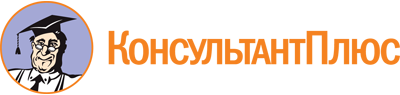 Постановление Правительства Саратовской области от 23.08.2023 N 773-П
"О финансовом обеспечении мероприятий по обеспечению деятельности советников директора по воспитанию и взаимодействию с детскими общественными объединениями в областных государственных профессиональных образовательных организациях"
(вместе с "Положением о финансовом обеспечении мероприятий по обеспечению деятельности советников директора по воспитанию и взаимодействию с детскими общественными объединениями в областных государственных профессиональных образовательных организациях")Документ предоставлен КонсультантПлюс

www.consultant.ru

Дата сохранения: 05.11.2023
 